Developing Parent Education SessionsWhat information do you wish to communicate to families during education sessions? The following list* outlines the major areas of information that should be provided to families:Growth and DevelopmentSkin-to-Skin HoldingSelf-CareNICU basicsUnderstanding your babyBreastfeeding and pumpingInfection PreventionPlanning for discharge and at homeParentingCONSIDER…Feeling successful is important – for both educators and learnersWhat topic(s) do you find families struggle to learn most?Evaluation from both parents and educators of the education program is essential – feedback should be shared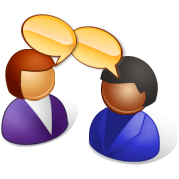 * More detail appears on the following pageGENERAL SUGGESTIONS FOR THE EDUCATION PROGRAMWho should participate?Which members of your healthcare team could realistically participate in the Family Integrated Care Education program and be an effective ‘teacher’? Do you have any veteran parents who would consider volunteering their time? Are there any primary care nurses that may be interested?It is important to strive for a sustainable program that does not rely on too much administrative support for scheduling, etc.CONSIDER…An Interdisciplinary approachBoth staff and management commitmentConsistent staff (taking into consideration shift, holidays)Anticipating obstaclesReluctance for changeHow you will share feedback from participants
























Where will your education program take place? 

If you are like us, you will have obvious limitations and challenges in relation to the physical space. Plan your sessions for the space(s) you have and prioritize. Make a list of available spaces and be prepared to overcome any obstacles that may present themselves!CONSIDER… Bedside Parent lounge NICU classroom Breastfeeding/pumping access Proximity to television/DVD Available seatingBedside is ideal for mothers if at all possible. This may also encourage bedside nurses to become involved.When will your sessions take place?
You will have to develop your education program using available resources. There will be many variables to consider.CONSIDER…Assessing available staffTiming (working around rounds, shift changes, etc.)Busy schedules (if staff can not contribute weekly, maybe bi-weekly?)Parents (demographics, listening/observing, length of stay)Thinking small initiallyTopicComponentsDevelopmentDevelopmental CarePositioningMilestonesOccupational TherapyHands-on demonstrations on positioning, tummy-time, therapeutic exercises using modelsOne-on-one sessions with Occupational Therapist Infant massage – hands-on demonstrations using models (age appropriate)Interacting with your premature babyMusic and your premature babyInformation on community support programsHandoutsUnderstanding your babyReading cuesParenting your baby Video “No Matter How Small”HandoutsSkin-to-Skin HoldingHands-on demonstrations, posters, and handoutsSelf-CareCoping with stressFamily lifeRecognizing Post Partum Depression (PPD)Family & friendsCoping with your baby’s hospitalizationThe mother postpartum, baby blues, PPDParent perspective: Graduate parent mentoring sessionsHandoutsEvening session for families/friends and/or handouts explaining how they can be supportiveNICU basicsFamily centred careDaily CareClinical terminologyEquipmentNICU staff Tubes, Ventilators and CPAP’s — what are those RT’s doing?Medications and your baby, medications and  pumping/breastfeeding motherMedical aspects of prematurityInfant care (bathing, dressing and daily care: hands-on demonstrations)Infant and Child CPR (every 3 weeks)Family Integrated Care (FICare), role of the parent, discussion session and/or handoutsBreastfeeding and pumpingBaby steps to breastfeedingLactation consultant – one-on-one consultationVideoInfection PreventionDecreasing the risk of infection and your baby, in hospital/at homeHandoutsPlanning for discharge, the baby at homeDischarge planning, “Baby Steps to Discharge” handout and discussion/community resourcesVeteran parent session: going homeYour baby at homeLactation consultant/OT– one-on-one sessions